  dk;kZy; izkpk;Z] 'kkldh; MkW-ok-ok-ikV.kdj dU;k LukrdksRrj egkfo|ky;]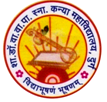 dsUnzh; fo|ky; ds ikl] tsyjksM nqxZ  ¼N-x-½iwoZ uke&'kkldh; dU;k egkfo|ky;]nqxZ ¼N-x-½ Qksu 0788&2323773 Email- govtgirlspgcollege@gmail.com             	Website: www.govtgirlspgcollegedurg.comCollege Code : 1602nqxZ] fnukad % 30-11-2019xYlZ dkWyst esa^^dFkd u`R; ekuoh; vfHkO;fDr;ksa dk izn'kZu gS %& vkdk'k f}osnh'kkldh; MkW- ok-ok- ikV.kdj dU;k LukrdksRrj egkfo|ky; nqxZ ,oa jtk Qkm.Ms'ku ubZ fnYyh ds la;qDr rRok/kku esa vk;ksftr ^^vkjaHk** J`a[yk dh r`rh; dM+h ds :i esa ubZ fnYyh ds ;qok dykdkj Jh vkd'k f}osnh dh dFkd u`R; izLrqfr j[kh xbZA egkfo|ky; ds izkpk;Z MkW- lq'khy pUnz frokjh us dgk fd bl rjg ds vk;kstu ls Nk=kvksa dks vyx&vyx fo/kkvksa dh tkudkjh feyrh gS ,oa os Hkh ,slh esgur ds fy, izsfjr gksrh gSA egkfo|ky; ds u`R; foHkkx dh foHkkxk/;{k izks- _pk Bkdqj us crk;k fd u`R; ekuoh; vfHkO;fDr;ksa dk jle; izn'kZu gSA Hkkjrh; /keZ vkSj laLd`fr vkjaHk ls gh eq[;r% u`R;dyk ls tqM+s gq;s gSA vkeaf=r dykdkj dk Lokxr MkW- lqfp=k [kksczkx<+s ,oa MkW- fefyUn ve`rQys us fd;kA vkd'k f}osnh us dFkd u`R; esa fo'kkjn ,oa ,e-,- LukrdksRrj dh mikf/k izkIr dh gSA blds vfrfjDr uSpqjksiSFkh] ;ksx] fp=dyk] i[kkot esa Hkh egkjr gkfly dh gSA iz[;kr xq: Jh t;fd'ku egkjkt th ls dFkd dh fof/kor f'k{kk xzg.k dh gSA blds lkFk gh le;&le; ij fonq"kh 'kk'orh lsu] dqeqfnuh ykf[k;k th ls Hkh dFkd dh ckjhfd;k¡ lh[kh gSA viuh izLrqfr dk vkjaHk vkdk'k us xq:oanuk ls djrs gq;s dgk fd fdlh Hkh dk;Z dk 'kqHkkjaHk bZ'koanuk ls gks rks og fuf'pr lQy gksrk gS mUgksusa foHkkx dh Nk=kvksa ;kfeuh] djhuk] {kek] tkfeuh] xkserh ds ek/;e ls dFkd ds vkjafHkd i{k dks izk;ksfxd rkSj ij le>k;k ftlesa ewyr% lh/khihB [kM+s gksuk] gkFk dh fLFkfr ,oa eqnzk dk iz;ksx crk;kA m/oZgLrpØ] e/;gLrpØ ,oa rygLr pØ gLrd crk;kA dFkd ds u`Rr ,oa u`R; i{k ds varjxr] rkyla;e dh izLrqfr esa /kekj] f=rky dk y{k.k crkrs gq, fudklxr ,oa ?kwa?kVxr dk csgn [kwclwjr izn'kZu fd;kA tks fd ia- t;fd'ku egkjkt th dh jpuk FkhA dk;ZØe ds var esa fcanknhu egkjkt }kjk jfpr ,oa ia- fcjtw egkjkt th }kjk cukbZ xbZ jpuk Hktu ds :i esa izLrqr dh ftlesa vfgY;k m)kj ,oa xkso/kZu iwtk dk dFkkud FkkA mUgksusa uojl ds vuqlkj eq[k&Hkko izn'kZu dh jkspd izLrqfr dhA Nk=kvksa us cM+s mRlkg ds lkFk muls viuh ftKklk 'kkar dhA bl volj cM+h la[;k esa Nk=k;sa ,oa izk/;kid mifLFkr FksA ¼MkW0 lq'khy pUnz frokjh½izkpk;Z'kkl0 MkW0 ok0 ok0 ikV.kdj dU;k LukrdksRrj egkfo|ky;] nqxZ ¼N0x0½'kkldh; MkW-ok-ok-ikV.kdj dU;k LukrdksRrj egkfo|ky;] nqxZ  ¼N-x-½xYlZ dkWyst esa^^dFkd u`R; ekuoh; vfHkO;fDr;ksa dk izn'kZu gS %& vkdk'k f}osnh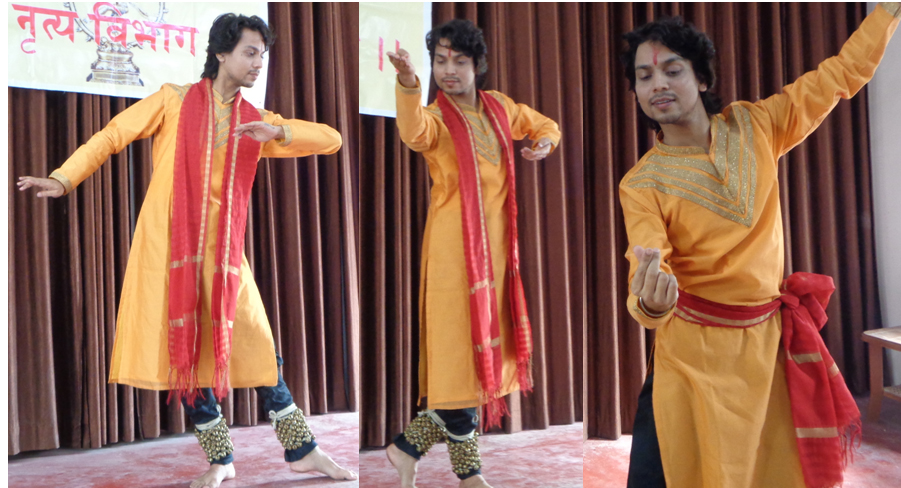 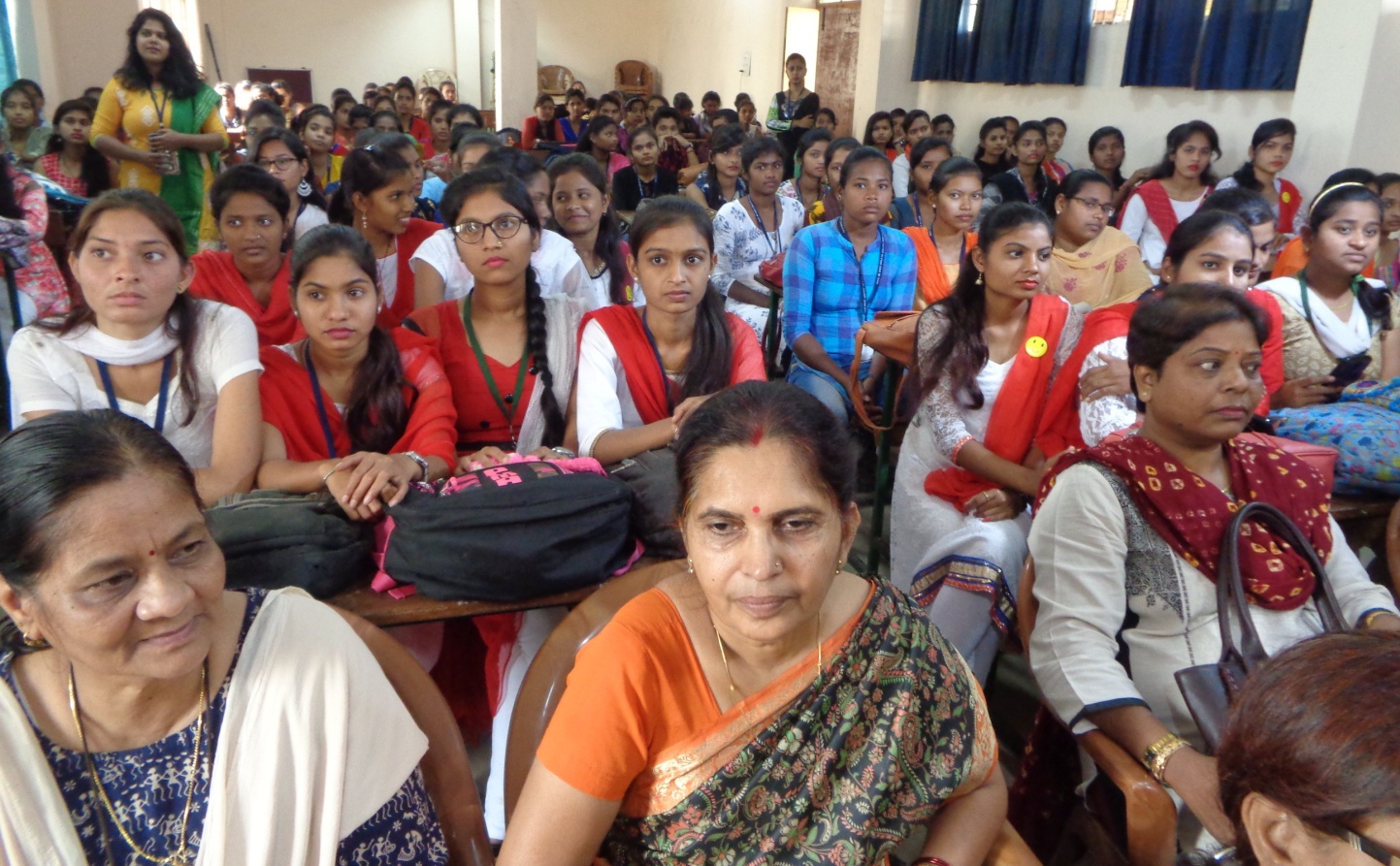 